„Pasitikėjimo savimi“ pasitikrinimo teiginiaiPirmiausia pasitikrinkite, kur jums stinga pasitikėjimo savimi. Koks jūsų pasitikėjimas savimi pagal dešimties balų sistemą? Jūs tikriausiai aptiksite, kad kai kuriose srityse jūsų rezultatai geresni negu kitose.ViešumojeKaip dažniausiai jaučiatės viešumoje?Nepasitikiu            0 1 2 3 4                   Norma                         6 7 8 9 10            Pasitikiu        DraugystėjeAr tikite turį gebėjimų užmegzti draugystę ir ją išlaikyti?Nepasitikiu            0 1 2 3 4                   Norma                         6 7 8 9 10            Pasitikiu        Kaip asmenybėKaip vertinate savo patrauklumą ir teisę į laimę?Nepasitikiu            0 1 2 3 4                   Norma                         6 7 8 9 10            Pasitikiu        Profesine prasmeAr pasitikite savimi darbe ir tik karjeros perspektyvomis?Nepasitikiu            0 1 2 3 4                   Norma                         6 7 8 9 10            Pasitikiu        Fizine prasmeKą manote apie savo kūną ir ar galite jį patobulinti?Nepasitikiu            0 1 2 3 4                   Norma                         6 7 8 9 10            Pasitikiu        Kaip atrodoteAr esate patenkintas savo išvaizda ir elgesiu?Nepasitikiu            0 1 2 3 4                   Norma                         6 7 8 9 10            Pasitikiu        Kaip partnerisAr jaučiatės bendraudami su priešingos lyties asmeniu?Nepasitikiu            0 1 2 3 4                   Norma                         6 7 8 9 10            Pasitikiu        Kaip tėvas ar mamaAr patenkinti tuo, kaip bendraujate su vaikais?Nepasitikiu            0 1 2 3 4                   Norma                         6 7 8 9 10            Pasitikiu        FinansiškaiAr manote tinkamai tvarkote finansinius reikalus?Nepasitikiu            0 1 2 3 4                   Norma                         6 7 8 9 10            Pasitikiu        Kompetencijos prasmeAr pasitikite savo sumanumu ir gebėjimu įveikti sunkumus?Nepasitikiu            0 1 2 3 4                   Norma                         6 7 8 9 10            Pasitikiu        Savo talentuAr esate įsitikinę, kad turite kokį išskirtinį gebėjimą?Nepasitikiu            0 1 2 3 4                   Norma                         6 7 8 9 10            Pasitikiu        Ar esate kategoriškiKaip vertinate savo gebėjimą įtikinti ir priversti jus gerbti?Nepasitikiu            0 1 2 3 4                   Norma                         6 7 8 9 10            Pasitikiu        Gebėjimas džiaugtisAr manote, jog mokate džiaugtis?Nepasitikiu            0 1 2 3 4                   Norma                         6 7 8 9 10            Pasitikiu        Jeigu dar kokioje nors srityje nepasitikite savimi ir norėtumėte pasitikėjimą savimi sutvirtinti, įrašykite  į šį sąrašą ir skaičiuokite taškus lygiai taip pat.Asmeninioaugimoiniciatyvosskalė1. Ašžinau, kaippakeistituosdalykus, kuriuosnorėčiaupakeistisavogyvenime.1                     2                    3                    4                    5                    6                       7tikrai ne 						tikraitaip2. Turiuaiškųsupratimą, kosiekiušiamegyvenime.1                     2                    3                    4                    5                    6                       7tikrai ne 						tikraitaip3. Jeikąnorsnoriupakeistisavogyvenime, imuosiiniciatyvosirpradedukeitimoprocesą.1                     2                    3                    4                    5                    6                       7tikrai ne 						tikraitaip4. Grupėjegaliupasirinktivaidmenį, kurįnoriu. 1                     2                    3                    4                    5                    6                       7tikrai ne 						tikraitaip5. Žinau, koreikia, kadpasiekčiausavotikslus. 1                     2                    3                    4                    5                    6                       7tikrai ne 						tikraitaip6. Turiukonkretųveiksmųplaną, kaipįgyvendintisavotikslus.1                     2                    3                    4                    5                    6                       7tikrai ne 						tikraitaip7. Jaučiuosiatsakingasužsavogyvenimą. 1                     2                    3                    4                    5                    6                       7tikrai ne 						tikraitaip8. Ašžinau, koksgalėtųbūtimanokonkretusindėlispasauliui. 1                     2                    3                    4                    5                    6                       7tikrai ne 						tikraitaip9. Turiuplaną, kaipsavogyvenimąpadarytilabiausubalansuotu, harmoningu. 1                     2                    3                    4                    5                    6                       7tikrai ne 						tikraitaipSmalsumoirnorotyrinėtiskalėApibūdinčiau save kaipžmogų, kuris aktyviaikiektikgaliieškoinformacijosnaujojesituacijoje.1                     2                    3                    4                    5                    6                       7tikrai ne 						tikraitaip2. Kai užsiimukokianorsveikla, taip į jąįsitraukiu, kadprarandulaikosuvokimą.1                     2                    3                    4                    5                    6                       7tikrai ne 						tikraitaip3. Dažnaipastebiu, kadieškaunaujųgalimybiųtobulėti.1                     2                    3                    4                    5                    6                       7tikrai ne 						tikraitaip4. Nesužmogus, kuris labaiįsigilina į naujassituacijasardalykus.1                     2                    3                    4                    5                    6                       7tikrai ne 						tikraitaip5. Kai kažkuopradeduaktyviaidomėtis, mane labaisunkusustabdyti.1                     2                    3                    4                    5                    6                       7tikrai ne 						tikraitaip6. Draugai mane apibūdintųkaipypatingai „užsidegusį“, kaikažkądarau.1                     2                    3                    4                    5                    6                       7tikrai ne 						tikraitaip7. Kurbebūčiau, ieškaunaujųpatirčiųardomiuosinaujaisdalykais.1                     2                    3                    4                    5                    6                       7tikrai ne 						tikraitaipVEIKSNIAI, ĮTAKOJANTYS SPRENDIMUSKokie išoriniai ir vidiniai veiksniai, stipriausiai (neigiamai ir teigiamai) veikia priimant sprendimus?Kokie veiksniai  dažniau veikia priimant sprendimus – vidiniai ar išoriniai?Koks veiksnys veikia visus tris sprendimus?ATEITIES IDĖJŲ LIETUSPagalvokite apie savo ateitį ir surašykite kuo daugiau idėjų remdamiesi šiomis taisyklėmis:Surašykite kuo ilgesnį idėjų sąrašą,Rašydami idėjas – jų nevertinkite, neieškokite įgyvendinimo galimybių ir panašiai, tiesiog generuokite spontaniškai ir viską užrašykite.Kol neužrašysite visų idėjų, nesvarstykite jų priimtinumo.Surašęidėjas, pažymėkite ties kiekviena „+“ ženklu, jeigu tai būtųrealiirpriimtinaidėja, jeigunepriimtina – „+“ ženklas ties stulpeliu „Ne“. 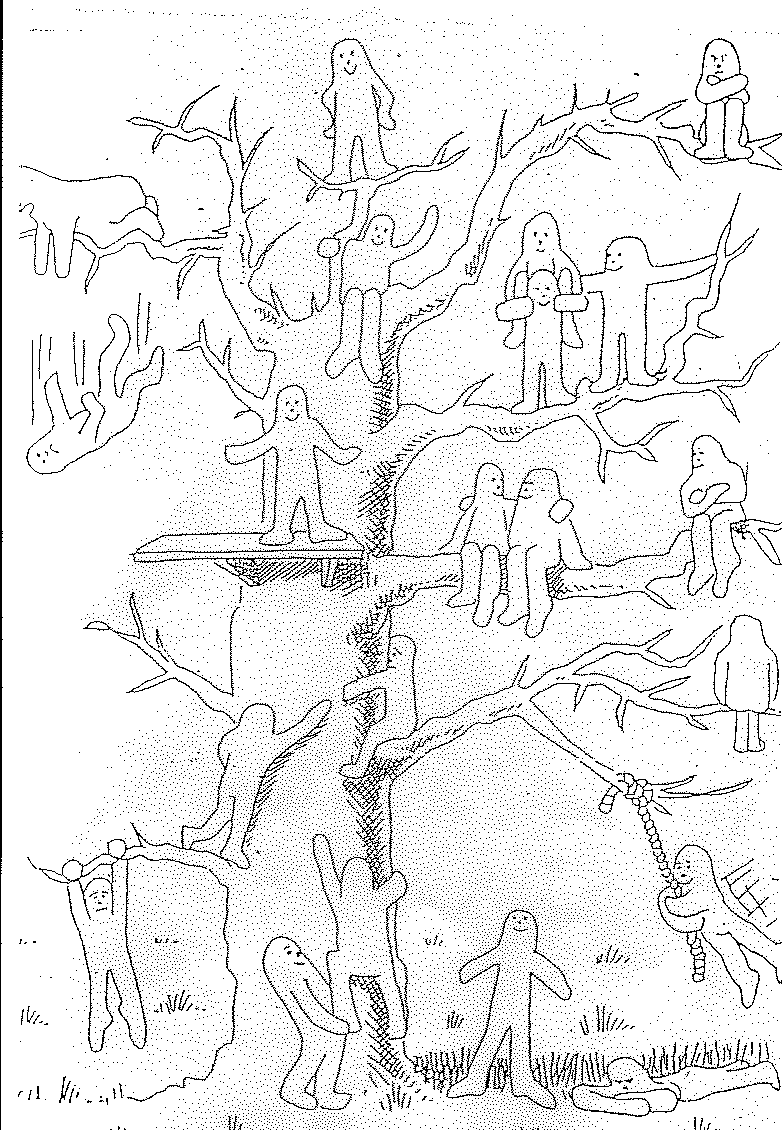 DŽIAUGSMO INVENTORIUSKartais ateina laikas, kai mus prislegia rūpesčiai, ir tarsi „pamirštame“, kad gyvenimas turi ir šviesiąją, linksmąją, spindinčiąją pusę. Šis pratimas padės prisiminti tuos gerus dalykus, kurie padeda atsitiesti ir eiti pirmyn.Užbaikite sakinius.                                             Aš žinau, kad...VIDINIAI VEIKSNIAISILPNAIVIDUTINIŠKAISTIPRIAI1. Šeima2. Draugai3. Vyro /moters stereotipai4. Kita (įvardinkite)5. Kita (įvardinkite)6. Pasitikėjimo savimi stoka6. Pasitikėjimo savimi stoka6. Pasitikėjimo savimi stoka6. Pasitikėjimo savimi stokaIŠORINIAI VEIKSNIAISILPNAIVIDUTINIŠKAISTIPRIAI1. Ką pagalvos kiti2. Pokyčių baimė3. Baimė priimti klaidingą sprendimą4. Nesėkmės baimė5. Baimė pasirodyti kvailu6. Kita (įvardinkite)Kasbūtų, jeiguJūs…TikėtinasrezultataspopenkeriųmetųKitaismetaisišrinktų į seimą…Pradėtumėtesavoverslą…Laimėtumėtemilijoną…Išvyktumėtemetams į užsienį…IdėjosTaipNe Aš galėčiau...Aš galėčiau...Aš galėčiau...Aš galėčiau...Aš galėčiau...Aš galėčiau...Aš galėčiau...Aš galėčiau...Aš galėčiau...Aš galėčiau...Aš galėčiau...Aš galėčiau...Aš galėčiau...Aš galėčiau...Aš galėčiau...Aš galėčiau...Aš galėčiau...Aš galėčiau...Aš galėčiau...Aš galėčiau...Aš galėčiau...Gyvenime mane džiugina...Mano stipriosios savybės yra...Mane pralinksmina...Man patinka...Jaučiuosi laimingas, kai...Pajuntu, jog gera gyventi, kai...